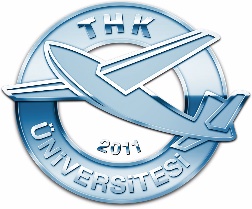 	Tarih:   / /2021Form No.: 003THK ÜNİVERSİTESİ ENGELLİ ÖĞRENCİ BİRİMİ ÖĞRETİM UYARLAMA MEKTUBUÖğretim Uyarlaması Talep Eden Öğrencinin;Öğrenci Numarası:Öğretim Uyarlaması Talep Edilen Ders(ler) ve Öğretim Elemanları;Ders(ler) Adı:                                          Dersi Veren Öğretim Eleman(lar)ı:Uyarlama Almak İstenilen Dönem: …………..Eğitim-Öğretim Yılı Güz  Bahar  DönemiYukarıda bilgileri verilen öğrenci, dersinize kayıtlı bulunmaktadır. THKÜ Engelli Öğrenci Birimi öğrenci ile ilgili raporları ayrıntılı bir şekilde incelemiştir ve öğrencinin derse aktif katılımının desteklenmesi ile performansının arttırılması için yukarıdaki uyarlamaların yapılmasını uygun görmektedir.Dersi veren öğretim elemanı olarak sizin için de uygun olan uyarmaları lütfen işaretleyiniz**Tüm öğrencilerin eğitim hizmetlerinden eşit şekilde faydalanması konusunda verdiğiniz destek için teşekkür ederiz.Danışman Ad-Soyadı ve Onayı*: *Bu form engelli öğrenci biriminde görev yapan danışman tarafından onaylanacak ve her bir ders için ayrı bir form şeklinde doldurulacaktır. **Tarafınızca uygun görülmeyen uyarlamalar var ise lütfen Engelli Öğrenci Birimi ya da akademik danışmanı ile iletişime geçiniz.***Engelli Öğrenci Birimi ile paylaşılan tüm kişisel bilgiler, Kişisel Verilerin Korunması Kanunu (KVKK) hükümleri, belirtilen kişisel veri işleme şartları ve amaçları haricinde yazılı izniniz olmadan paylaşılmayacaktır.THKÜ Engelli Öğrenci Birimi Tarafından Uygun Görülen UyarlamalarDersin Öğretim Elemanı Tarafından UygunluğuSınav için Yazıcı/Okuyucu Sınav için Yazıcı/Okuyucu Büyük Puntolu Sınav ve Ders Materyalleri Büyük Puntolu Sınav ve Ders Materyalleri Sınav için Süre Artırımı Sınav için Süre Artırımı Sınıf İçinde Kullanılan Görselin Fotoğrafının Çekilmesi Sınıf İçinde Kullanılan Görselin Fotoğrafının Çekilmesi Ders Partneri Ders Partneri Diğer (lütfen belirtiniz):……Diğer (lütfen belirtiniz):……